xxxOd:	xxxOdesláno:	čtvrtek 21. prosince 2023 8:32Komu:	xxxKopie:	xxxPředmět:	RE: Objednávka č. 3610004748Přílohy:	3610004748-SGN.pdfDobrý den, xxxVelice se omlouvám za zdržení a posílám přílohou. Hezké svátky,xxxFrom: xxxSent: Thursday, December 21, 2023 8:05 AMTo: xxxCc: xxxSubject: FW: Objednávka č. 3610004748 Dobrý den,i přes urgenci od Vás stále nemáme potvrzenou výše uvedenou objednávku odeslanou dne 23.11.2023.Pokud je v objednávce nějaký problém, prosím Vás o informaci, abychom ho mohli vyřešit, objednávku musíme zveřejnit v Registru smluv MV.Děkuji a přeji hezký denxxxxxx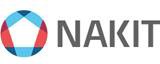 Národní agentura pro komunikační a informační technologie, s. p.Kodaňská 1441/46, 101 00 Praha 10 – Vršovice, Česká republikawww.nakit.czFrom: xxxSent: Wednesday, December 6, 2023 8:58 AMTo: xxxSubject: FW: Objednávka č. 3610004748 Dobrý den,stále od Vás nemáme potvrzenou výše uvedenou objednávku odeslanou dne 23.11.2023.Z důvodu povinnosti uveřejňovat veškeré smlouvy v hodnotě nad 50 tis. Kč bez DPH v Registru smluv vyplývající ze zákona č. 340/2015 Sb., Vás žádáme o zaslání potvrzené objednávky, aby bylo prokazatelné uzavření smluvního vztahu.Děkuji a přeji hezký denxxxxxx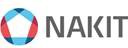 Národní agentura pro komunikační a informační technologie, s. p.Kodaňská 1441/46, 101 00 Praha 10 – Vršovice, Česká republikawww.nakit.czFrom: xxxSent: Thursday, November 23, 2023 11:23 AMTo: xxxCc: xxxSubject: Objednávka č. 3610004748 Dobrý den,přílohou Vám zasíláme výše uvedenou objednávku.Vzhledem k povinnosti uveřejňovat veškeré smlouvy v hodnotě nad 50 tis. Kč bez DPH v Registru smluv vyplývající ze zákona č. 340/2015 Sb., Vás žádámeo potvrzení objednávky, a to nejlépe zasláním skenu objednávky podepsané za Vaši stranu osobou k tomu oprávněnou tak, aby bylo prokazatelnéuzavření smluvního vztahu. Uveřejnění v souladu se zákonem zajistí objednatel – Národní agentura pro komunikační a informační technologie, s.p.S pozdravem a přáním příjemného dnexxxxxxNárodní agentura pro komunikační a informační technologie, s. p.Kodaňská 1441/46, 101 00 Praha 10 – Vršovice, Česká republikawww.nakit.cz